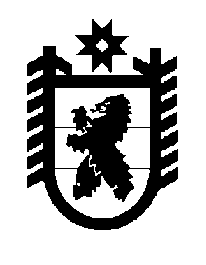 Российская Федерация Республика Карелия    ПРАВИТЕЛЬСТВО РЕСПУБЛИКИ КАРЕЛИЯРАСПОРЯЖЕНИЕот  5 февраля 2018 года № 79р-Пг. Петрозаводск В целях организации работы по вопросам использования лесных ресурсов на территории Республики Карелия и разработки стратегии  развития лесного комплекса Республики Карелия:1. Образовать рабочую группу по вопросам использования лесных ресурсов на территории Республики Карелия и разработки стратегии  развития лесного комплекса Республики Карелия  (далее – рабочая группа) в следующем составе:	2. Организационное обеспечение деятельности рабочей группы возложить на Министерство природных ресурсов и экологии Республики Карелия. 3. Признать утратившим силу распоряжение Правительства Республики Карелия от 4 июля 2017 года № 373р-П.
           Глава Республики Карелия                                                              А.О. ПарфенчиковРодионов Д.А.–заместитель Премьер-министра Правительства Республики Карелия – Министр экономического развития и промышленности  Республики Карелия, руководитель рабочей группыЩепин А.А.–Министр природных ресурсов и экологии Республики Карелия, заместитель руководителя рабочей группыПетухов Р.А.–начальник отдела Министерства природных ресурсов и экологии Республики Карелия, секретарь рабочей группыАйвазов Ю.В. –исполнительный директор  открытого акционерного общества «Кондопога» (по согласованию)Архипова А.А.–начальник отдела Министерства природных ресурсов и экологии Республики КарелияБагаева О.И. –заместитель Министра природных ресурсов и экологии Республики КарелияГаврилова О.И. –профессор кафедры технологии и организации лесного комплекса федерального государственного бюджетного образовательного учреждения высшего образования «Петрозаводский государственный университет» (по согласованию)Горох Д.А.–заместитель Министра строительства, жилищно-коммунального хозяйства и энергетики Республики КарелияДемчишин А.М. –генеральный директор общества с ограниченной ответственностью «Карелия Палп» (по согласованию)Иванов Н.В.–директор по работе с государственными органами общества с ограниченной ответственностью «Управляющая компания «Сегежа групп» (по согласованию)Писарев М.А.–вице-президент, руководитель дивизиона «Лесные ресурсы» общества с ограниченной ответственностью «Управляющая компания «Сегежа групп» (по согласованию)Пладов А.В.–председатель Карельской региональной общественной организации «Союз лесопромышленников и лесо- экспортеров Республики Карелия» (по согласованию) Пучков В.В.–исполнительный директор общества с ограниченной ответственностью Деревообрабатывающего комбината «Калевала» (по согласованию)Савицкий С.В.–директор общества с ограниченной ответственностью «Русский Лесной Альянс» (по согласованию)Сыренцов А.Е.–заместитель директора общества с ограниченной ответственностью «РК-Гранд» (по согласованию)Якимов О.А.–генеральный директор публичного акционерного общества «СОЛОМЕНСКИЙ ЛЕСОЗАВОД» (по согласованию).